MINISTERO DELL’ISTRUZIONE, DELL’UNIVERSITA’ E DELLA RICERCA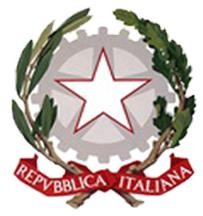 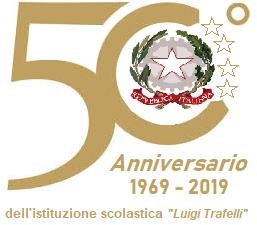 Ufficio Scolastico Regionale per il LazioISTITUTO TECNICO STATALE TECNOLOGICO - LICEO SCIENTIFICO SCIENZE APPLICATE“LUIGI TRAFELLI”MECCANICA, MECCATRONICA, ENERGIA INFORMATICA E TELECOMUNICAZIONI – ELETTROTECNICA ED ELETTRONICA - LICEO SCIENTIFICO OPZIONE SCIENZE APPLICATEInformativa a uso scolastico per richiedere il consenso ai genitori o tutori per accesso servizi G Suite for EducationGentili genitori e tutori,nel nostro istituto utilizziamo il software G Suite for Education: vi contattiamo dunque per chiedere il vostro consenso a creare e gestire un account di G Suite for Education per vostro figlio. G Suite for Education consiste in una serie di strumenti per aumentare la produttività didattica forniti da Google, tra cui Gmail, Calendar, Documenti Google, Classroom e altri ancora, che sono utilizzati da decine di milioni di studenti in tutto il mondo. Gli studenti utilizzeranno i loro account G Suite per eseguire i compiti, comunicare con i loro insegnanti, accedere ai loro Chromebook e apprendere le competenze di cittadinanza digitale del XXI secolo. L'informativa riportata di seguito risponde alle domande più comuni su come Google può o non può utilizzare le informazioni personali di vostro figlio, tra cui:Quali informazioni personali raccoglie Google?In che modo Google utilizza queste informazioni?Google divulga le informazioni personali di mio figlio?Google utilizza le informazioni personali degli utenti delle scuole primarie e secondarie per mostrare pubblicità mirata?Mio figlio può condividere informazioni con altre persone utilizzando l'account G Suite for Education?Vi invitiamo a leggere con attenzione questo documento, comunicarci se avete altre domande e quindi firmare qui sotto per confermare che avete letto l'informativa e che date il vostro consenso. In mancanza del vostro consenso, non creeremo un account G Suite for Education per vostro figlio. [La tua scuola/distretto scolastico, se lo desidera, può descrivere in che modo il mancato consenso all'utilizzo dei servizi Google può influire sull'esperienza didattica.  Ad esempio, gli studenti che non possono utilizzare i servizi Google potrebbero dover utilizzare un altro software per completare i compiti o lavorare insieme ai loro compagni.Si ringrazia per la collaborazione.
       Il Dirigente Scolasticoprof.ssa Alessandra SAVARESEAutorizzo l’Istituto T.T. e LSA  “Luigi Trafelli” di Nettuno (RM) a creare/gestire un account G Suite for Education per mio/a figlio/a. Autorizzo inoltre Google a raccogliere e utilizzare le informazioni relativa a mio/a figlio/a esclusivamente per gli scopi descritti nell'informativa che segue; che ho ricevuto e che ho letto.________________________________________________
Nome dello studente per esteso                     ________________________________________________      
Nome del genitore/tutore in stampatello        ____________________________       _____________
Firma del genitore/tutore                         DataInformativa su G Suite for Education per i genitori e i tutoriLa presente informativa descrive le informazioni personali che forniamo a Google in relazione agli account e in che modo Google raccoglie, utilizza e divulga le informazioni personali degli studenti collegate a tali account. Tramite i loro account G Suite for Education, gli studenti possono accedere e utilizzare i seguenti "Servizi principali" offerti da Google e descritti all'indirizzo https://gsuite.google.com/terms/user_features.html: Gmail (incluso Inbox by Gmail)CalendarClassroomContattiDriveDocumenti Moduli GruppiKeepFogli SitesPresentazioniTalk/Hangouts VaultNell'Informativa sulla privacy di G Suite for Education, Google fornisce informazioni sui dati che raccoglie e su come utilizza e divulga le informazioni che raccoglie dagli account G Suite for Education. È possibile consultare l'informativa online all'indirizzo https://gsuite.google.com/terms/education_privacy.html. Pur consigliando di leggere il suddetto documento nella sua interezza, forniamo di seguito le risposte ad alcune delle domandi più comuni.Quali informazioni personali raccoglie Google?Quando crea un account studente, [inserisci il nome della scuola o del distretto scolastico] può fornire a Google determinate informazioni, tra cui, ad esempio, il nome, un indirizzo email e la password dello studente. Google può inoltre raccogliere informazioni personali direttamente dagli studenti, ad esempio il numero di telefono per il recupero dell'account o una foto del profilo aggiunta all'account G Suite for Education.Quando uno studente utilizza i servizi di Google, quest'ultima raccoglie anche le informazioni basate sull'utilizzo di tali servizi, tra cui:informazioni sul dispositivo, ad esempio modello di hardware, versione del sistema operativo, identificatori univoci del dispositivo e informazioni relative alla rete mobile, incluso il numero di telefono;informazioni di log, tra cui dettagli di come un utente ha utilizzato i servizi Google, informazioni sugli eventi del dispositivo e indirizzo IP (protocollo Internet) dell'utente;informazioni sulla posizione ricavate tramite varie tecnologie, tra cui l'indirizzo IP, GPS e altri sensori;numeri specifici delle applicazioni, come il numero di versione dell'applicazione; infinecookie o tecnologie analoghe utilizzate per acquisire e memorizzare le informazioni relative a un browser o dispositivo, come la lingua preferita e altre impostazioni.In che modo Google utilizza queste informazioni? Nei Servizi principali di G Suite for Education, Google utilizza le informazioni personali degli studenti per fornire, gestire e proteggere i servizi. Google non pubblica annunci pubblicitari nei Servizi principali e non utilizza a scopi pubblicitari le informazioni personali raccolte nei Servizi principali.Nei Servizi aggiuntivi, Google utilizza le informazioni raccolte in tutti i Servizi aggiuntivi per fornire, gestire, proteggere e migliorare i servizi, per svilupparne di nuovi e per proteggere Google e i suoi utenti. Google può inoltre utilizzare tali informazioni per offrire contenuti personalizzati, ad esempio risultati di ricerca più pertinenti. Google può unire le informazioni personali derivanti da un servizio a quelle (comprese le informazioni personali) di altri servizi Google.Google utilizza le informazioni personali degli utenti delle scuole primarie e secondarie per mostrare pubblicità mirata?No. Per gli utenti di G Suite Education delle scuole primarie e secondarie, Google non utilizza alcun dato personale (o associato a un account G Suite for Education) per mostrare annunci pubblicitari mirati nei Servizi principali o in altri Servizi aggiuntivi a cui l'utente ha eseguito l'accesso con un account G Suite for Education.Mio figlio può condividere informazioni con altre persone utilizzando l'account G Suite for Education?Possiamo consentire agli studenti di accedere a servizi Google come Documenti Google e Google Sites, che includono funzioni in cui gli utenti possono condividere informazioni con altri o pubblicamente. Quando gli utenti condividono informazioni pubblicamente, queste potrebbero essere indicizzate da motori di ricerca come Google.Google divulga le informazioni personali di mio figlio?Google non fornisce informazioni personali a società, organizzazioni e persone che non fanno parte di Google, ad eccezione dei seguenti casi:Dietro consenso del genitore o tutore. Google comunica le informazioni personali a società, organizzazioni e persone che non fanno parte di Google, che possono essere ottenute tramite le scuole che utilizzano G Suite for Education, se ha il consenso dei genitori (per i minori).Con [inserisci il nome della scuola o del distretto scolastico]. Gli account G Suite for Education, in quanto account gestiti dalla scuola, consentono agli amministratori l'accesso alle informazioni in essi archiviate.Per l'elaborazione esterna. Google può comunicare le informazioni personali a società affiliate o ad altre aziende o persone di fiducia di Google affinché li elaborino per conto e in base alle istruzioni di Google e nel rispetto dell'informativa sulla privacy di G Suite for Education e di eventuali altre misure appropriate relative a riservatezza e sicurezza.Per motivi legali. Google comunica informazioni personali a società, organizzazioni o persone che non fanno parte di Google qualora ritenga in buona fede che l'accesso, l'utilizzo, la conservazione o la divulgazione di tali informazioni siano ragionevolmente necessari per:Adempiere a leggi o norme vigenti, procedimenti legali o richieste governative obbligatorie.Applicare i Termini di servizio vigenti, compresi gli accertamenti in merito a potenziali violazioni.Individuare, prevenire o far fronte in altro modo a frodi, problemi tecnici o di sicurezza.Tutelare i diritti, la proprietà o la sicurezza di Google, degli utenti di Google o del pubblico, come richiesto o consentito dalla legge.Inoltre, Google condivide pubblicamente e con i propri partner informazioni non personali, ad esempio le tendenze di utilizzo dei propri servizi.Quali sono le scelte a cui ho diritto come genitore o tutore?Innanzitutto, puoi autorizzare la raccolta e l'utilizzo dei dati di tuo figlio da parte di Google. Se non dai il tuo consenso, non creeremo un account G Suite for Education per tuo figlio e Google non raccoglierà e non utilizzerà i dati di tuo figlio, come descritto in questa informativa. Se autorizzi tuo figlio a utilizzare G Suite for Education, puoi accedere o richiedere l'eliminazione dell'account G Suite for Education rivolgendoti al dirigente scolastico prof.ssa Alessandra SAVARESE. Se desideri interrompere ogni ulteriore raccolta o utilizzo dei dati di tuo figlio puoi richiederci di utilizzare i comandi del servizio disponibili per limitare l'accesso di tuo figlio a determinate funzioni o servizi oppure eliminare completamente l'account di tuo figlio. Tu e tuo figlio potete anche visitare https://myaccount.google.com dopo aver eseguito l'accesso all'account G Suite for Education per visualizzare e gestire le informazioni personali e le impostazioni dell'account.A chi mi rivolgo se ho altre domande e dove posso trovare maggiori informazioni?Se hai domande su come utilizziamo gli account G Suite for Education di Google o su quali scelte hai a disposizione, rivolgiti a [inserisci i dati di contatto del dirigente scolastico]. Per ulteriori informazioni su come Google raccoglie, utilizza e divulga le informazioni personali per fornirci i servizi, ti invitiamo a leggere G Suite for Education Privacy Center (in inglese, all'indirizzo https://www.google.com/edu/trust/), l'Informativa sulla privacy di G Suite for Education (all'indirizzo https://gsuite.google.com/terms/education_privacy.html) e le Norme sulla privacy di Google (all'indirizzo https://www.google.com/intl/it/policies/privacy/). I Servizi principali di G Suite for Education ci sono forniti ai sensi del Contratto relativo a G Suite for Education (online) (all'indirizzo https://www.google.com/apps/intl/it/terms/education_terms.html) [e, se la scuola/distretto scolastico ha accettato la rettifica dell'elaborazione dati (vedi all'indirizzo https://support.google.com/a/answer/2888485?hl=it), inserisci: e la rettifica dell'elaborazione dati (in inglese, all'indirizzo https://www.google.com/intl/it/work/apps/terms/dpa_terms.html)].